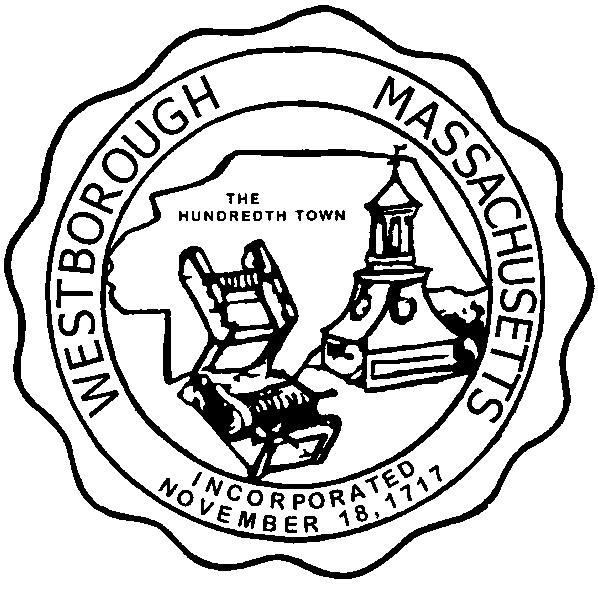 Summer emergency form – spanishINFORMACION DE EMERGENCIA DEL ESTUDIANTE - ESCUELA DE VERANOPor favor imprima  Nombre del estudiante ______________________________ Tel. de casa______________________Dirección__________________________________________________________________________Nombre de la madre _________________________________Número de celular  ______________Empleo de la madre _________________________________ Tel. del trabajo _________________Nombre del padre ___________________________________ Número de celular  ______________ Empleo del padre _________________________________ Tel. del trabajo ____________________Correo electrónico (mejor email donde alcanzarle) _______________________________________Por favor hagan una lista de cualquier consideración legal que las profesoras necesiten saber (órdenes de restricción, órdenes de custodia, etc.):Nombres de alguien cercano que pueda cuidar de su hijo/a si no podemos contactar a los padres:1. Nombre ___________________________________________ Tel________________________2. Nombre ___________________________________________ Tel ________________________**********************************************************************************INFORMACION MEDICADoctor del niño/a _______________________________________ Tel ________________________Por favor haga una lista de las alergias de su hijo/a (alimentos, insectos, contacto de la piel, etc.):Otras preocupaciones medicas que las profesoras necesiten saber:En caso de accidente o enfermedad seria, pido que la escuela me contacte. Si la escuela no es capaz de contactarme o uno de mis designados, autorizo que la escuela contacte a mi doctor de cabecera. Si es imposible contactar a mi doctor de cabecera, la escuela puede hacer cualquier arreglo sea necesario. Si es producente, la escuela puede llamar al 911 y enviar a mi hijo al hospital para tratamiento de emergencia. La escuela no tiene obligación de ningún costo médico.Firma___________________________________________________ Fecha _________________